CÁLCULO MENTAL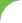 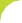 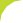 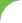 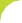 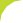     11.-  10 + 7 - 8 + 4 - 8 + 6 + 2 - 7 + 5 + 4 - 7 - 3 + 6 - 5 - 2 =12.-  6 + 3  + 5 - 8 + 5 + 4 - 8 + 4 - 3 + 5 + 4 - 6 - 5 + 3 - 7 =13.- 9 - 4 + 7 - 5 + 6 + 8 - 6 - 8 + 4 + 2 - 8 + 9 - 5 - 6 + 8 =14.- 2 + 4 + 8 - 3 - 2 + 7 + 3 - 5 - 3 - 8 + 7 - 4 + 8 - 5 + 10 =15.-  7 + 2 + 5 - 9 + 7 - 8 + 5 + 4 - 8 - 5 + 7  - 4 + 8 - 5 + 8 =18.- Aplica las propiedades conmutativa y distributiva:50 + 43 = 	+  	75 + 3 = 	x  	5 x (3 + 6 + 4) = 	+ 	+  	Saca el factor común:(7 x 5) + (5 x 4) + (3 x 5) + (5 x 2) =  	19.- Multiplica:2  5  7  8  4  2	9 0 5 7 3 2 	x  4  0  8	 	x 6 720.- Calcula:(4 + 7) x 3 =	(34 – 17) x 3 =2 x ( 3 + 80) =	12 + 15 x 5 =4 x 5 + 12 : 2 =	5 – (13 – 9) =55 : 5 + 14 =	17 x 2 – 16 =21.- Completa las cifras que faltan en estas operaciones:7. ◻ 4 0	◻. 5 1 ◻5. 6 ◻ 5	- 1. 7 ◻ 4+ 8. 9 2 ◻	2. ◻ 2 82 ◻. 8 0 122.- En un almacén hay 36 sacos de garbanzos de 25 kg cada uno.¿Cuántos	kg	hay	en	total?	 	¿Cuánto	sacaremos	sivendemos el kg. a 2,3 €?23.- Calcula:4.320 - (1.280 + 936) =3.620 - (3.120 - 960) =2.864 - 1.328 + 830 =24.- Fui a una librería y compré 4 cuadernos a 3,2 €  cada uno, 2 bolígrafos a 2,64 € cada uno y un libro de  lectura  por  5,12  €.  Si pagué con un billete de 50 €, ¿cuánto me devolvieron?25.- Completa la tabla:26.- ¿Cuántas cajas de 32 estuches de 24 rotuladores se pueden completar con 10.752 rotuladores?27.- ¿Cuántas cajas de 12 rotuladores cada una se pueden llenar con 2.800 rotuladores?¿Cuánto me sobrará si tengo 20  €  y  compro  5  cuadernos  de  3,18  €  cada uno?28.-	María compra un ordenador por 874 € y pagará mensualmente  72 €. ¿Cuántos meses tendrá que estar pagándolo?29.- Calcula:2 4 0 .6 8 5 : 7 4 =8 9 4 .6 2 3 : 5 0 8 =2 8 5 .4 5 8 : 6 9 =3 7 9 .7 3 0 : 4 8 2 =DividendoDivisorCocienteResto1.792641.8556738412142970